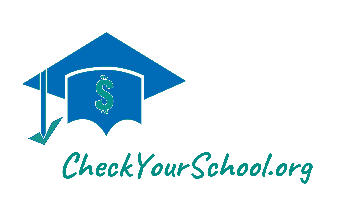 Parents Social MediaBelow please find some language to help you speak with your child’s school about financial education efforts. Feel free to adapt it and make it your own!Social Media TipsSocial media is one of the easiest ways to help raise awareness about the need for classroom-based financial education. And there are many ways you can help:Use the #CheckYourSchool hashtag when posting on social about financial education.Follow @JumpStart1995 on Twitter and Facebook to stay up-to-date on the latest financial education news, activities, and research.Share articles and stories with your friends and family.Sample PostsTip: Tag your child’s principal or school on your social media postsExcited to see my child learning financial literacy skills in school! Effective financial education is crucial in today's world and should be taught in every grade. #FinancialEducation #FutureFinancialSuccess #CheckYourSchoolAs a parent, I believe that every child needs to learn about personal finance. Let's make effective financial education a priority in our schools! #FinancialEducationMatters #CheckYourSchool #MoneyManagementI want our children to avoid the financial mistakes we made, and providing effective financial education in schools is the best way to do that. Let’s make sure all children learn personal finance in every grade! #FinancialEducation #CheckYourSchoolPersonal finance is increasingly invisible and complex, and our children need effective financial education in every grade to master this changing landscape. Reach out to your child’s principal today to make sure the school is providing the education your child needs! #CheckYourSchoolA big THANK YOU to the educators teaching our children about #personalfinance! Let’s get all classrooms and all schools teaching this important subject. #CheckYourSchoolFinancial literacy is a vital—yet often neglected—skill that is necessary for everyone. Follow @Jumpstart1995 to learn how you can help get financial education in every school!Thank You for Helping us Build #aFinLitFuture for our nation’s kids!